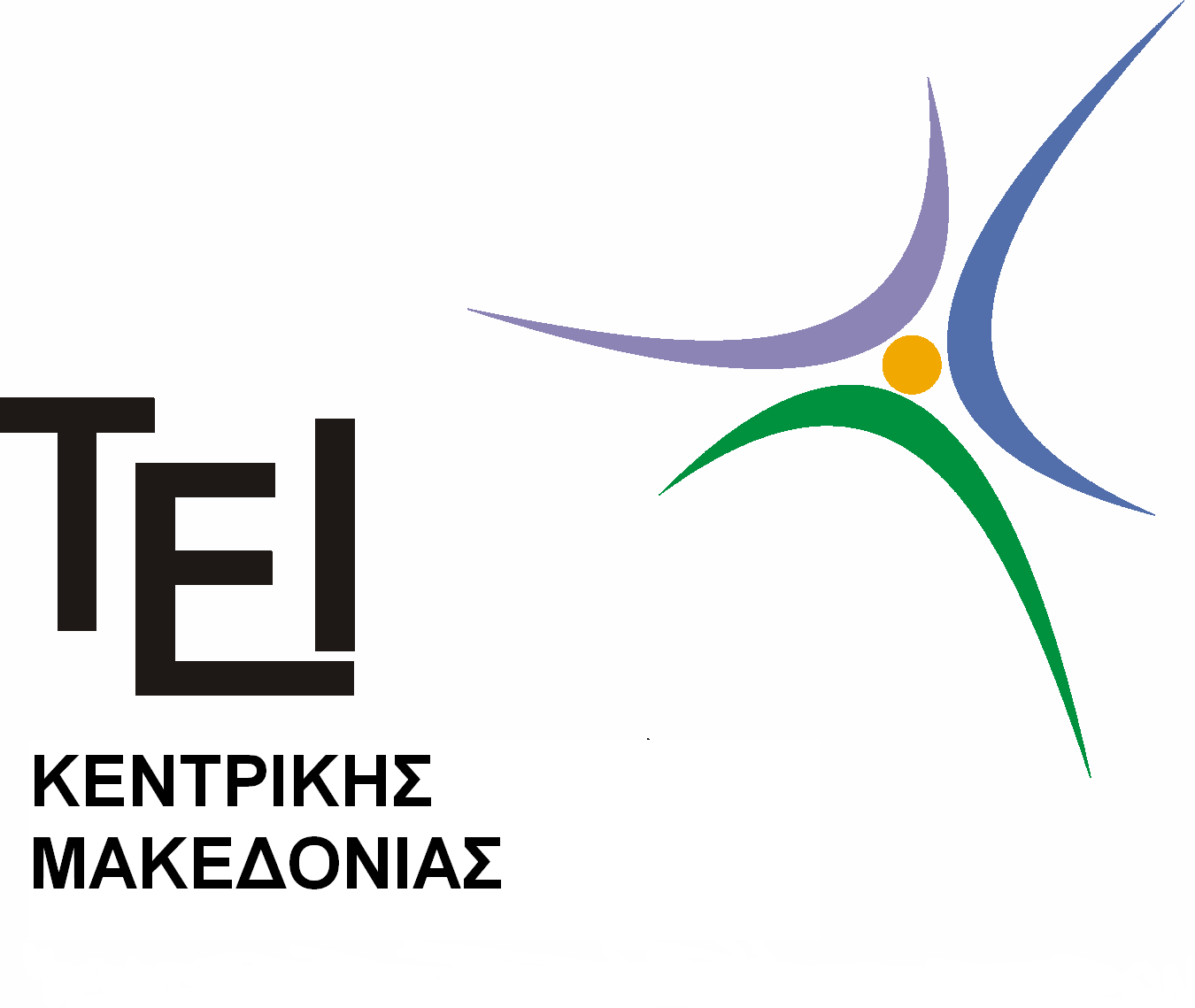 Σχολή Διοίκησης και ΟικονομίαςΟρκωμοσία Τμήματος Διοίκησης Συστημάτων ΕφοδιασμούΣας ενημερώνουμε ότι η  ορκωμοσία του Τμήματος Διοίκησης Συστημάτων Εφοδιασμού  θα πραγματοποιηθεί στις 18/1/2018 ημέρα  Πέμπτη  και ώρα 12:00μ.μ. στο Αμφιθέατρο   του  Τμήματος Διοίκησης Συστημάτων Εφοδιασμού  .Οι σπουδαστές που πρόκειται να πάρουν μέρος στην ορκωμοσία πρέπει: Να καταθέσουν αίτηση για την ορκωμοσία μέχρι 15/12/2017. Καμία αίτηση δε θα γίνει δεκτή μετά την ημερομηνία αυτή.
(Όσοι έχουν κάνει αίτηση και έχουν ανακηρυχθεί πτυχιούχοι δεν χρειάζεται να κάνουν εκ νέου αίτηση)Να βρίσκονται την ημέρα της ορκωμοσίας στις 10.30 π.μ. στη Γραμματεία του Τμήματος Να επιστρέψουν τη φοιτητική τους ταυτότητα (πάσο)Να συμπληρώσουν τα απαραίτητα δικαιολογητικά.Να πληρώσουν  10 Ευρώ (όποιος επιθυμεί  )για τον πάπυρο. Όσοι δε μπορούν να καταθέσουν την αίτηση και τα απογραφικά του Γραφείου Διασύνδεσης στη Γραμματεία υπάρχει η δυνατότητα να κάνουν αίτηση ορκωμοσίας μέσω email στη δ/ση logistics@teicm.gr . Όσοι δεν πρόκειται να παραστούν στην ορκωμοσία να ενημερώσουν τη Γραμματεία μέσω ηλεκτρονικού ταχυδρομείου (logistics@teicm.gr) μέχρι  15-12- 2017.				   Από τη  Γραμματεία